Target 9842 7764Longest Covered Bridge in the world, Hartland, Canada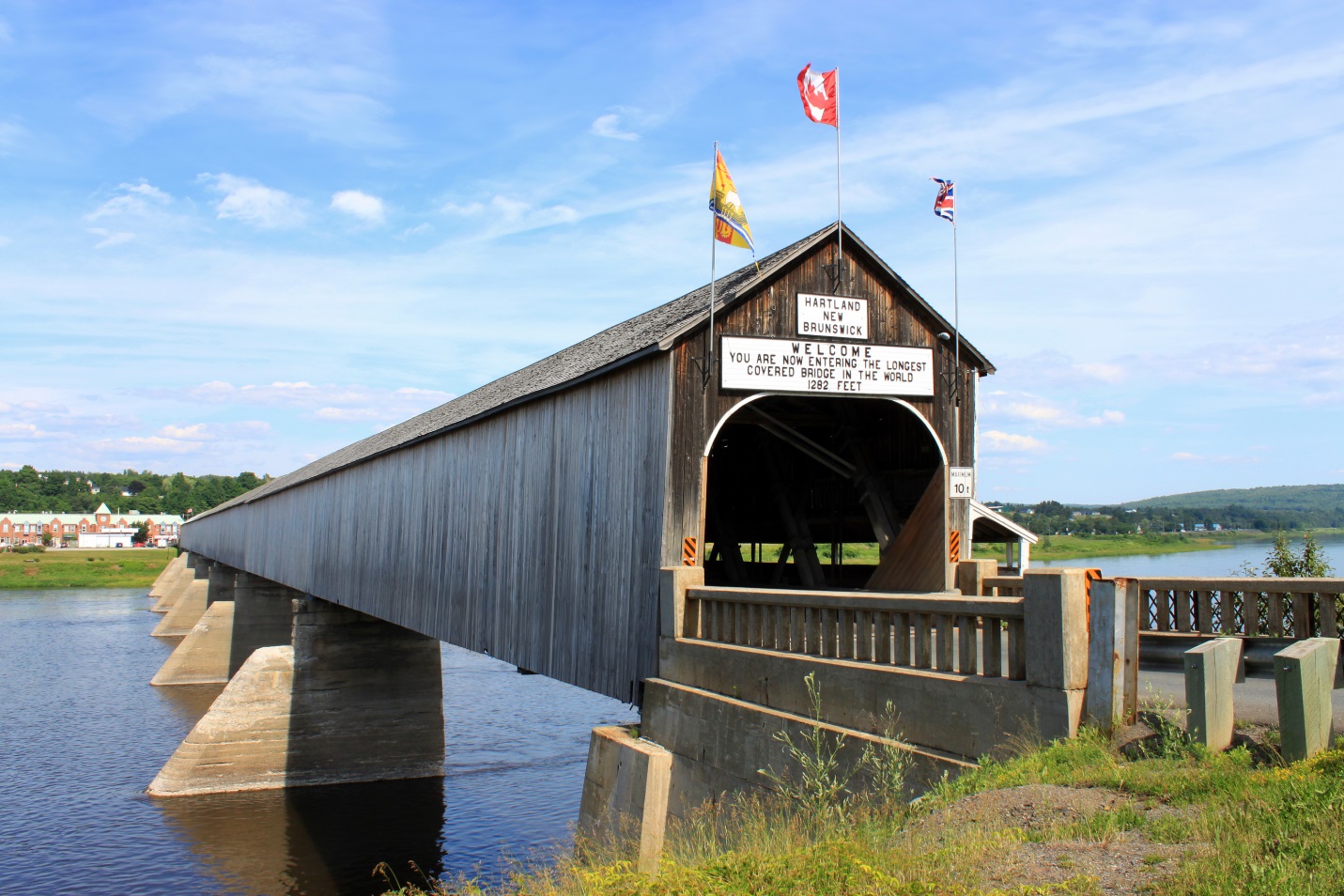 Fair Use For Teaching.  Image purchased from Dreamstime.http://www.dreamstime.com/royalty-free-stock-photo-longest-covered-bridge-world-image15218935